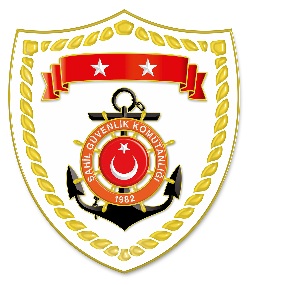 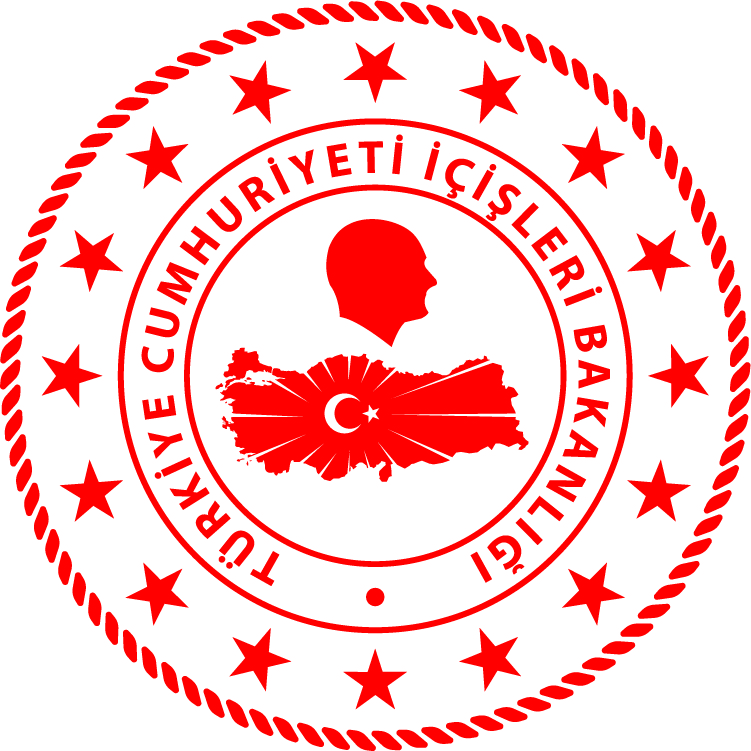 Ege Bölgesi*Paylaşılan veriler deniz yoluyla yapılan düzensiz göç esnasında meydana gelen ve arama kurtarma faaliyetleri icra edilen olaylara ait bilgiler içerdiğinden olayların bitiminde değişiklik gösterebilmektedir. Nihai istatistikî verilere, sona eren ay verisi olarak linkinden ulaşılabilmektedir.*Statistical information given in the table may vary because they consist of data related incidents which were occured and turned into search and rescue operations. The exact numbers at the end of the related month is avaliable on www.sg.gov.tr/duzensiz_goc_istatistikleri.html	S.NoTARİHMEVKİ VE SAATDÜZENSİZ GÖÇ VASITASIYAKALANAN TOPLAM DÜZENSİZ GÖÇMEN KAÇAKÇISI/ŞÜPHELİKURTARILAN TOPLAM DÜZENSİZ GÖÇMEN/ŞAHIS SAYISIBEYANLARINA GÖRE KURTARILAN
 DÜZENSİZ GÖÇMEN UYRUKLARI110 Eylül 2021İZMİR/Dikili10.08Lastik Bot-3316 Somali, 12 Eritre, 3 Botsvana 1 Cibuti, 1 Etiyopya 210 Eylül 2021İZMİR/Çeşme15.202 Can Salı-4034 Kongo, 5 Orta Afrika, 1 Togo311 Eylül 2021BALIKESİR/Ayvalık23.30 Lastik Bot-2313 Kongo, 6 Somali,3 Suriye, 1 Yemen411 Eylül 2021İZMİR/Karaburun10.05Lastik Bot-3022 Kongo, 4 Afganistan, 2 Somali,1 Güney Afrika, 1 Gine512 Eylül 2021İZMİR/Dikili01.00Lastik Bot-206 Eritre, 5 Somali, 4 Angola, 3 Cibuti, 2 Sudan612 Eylül 2021AYDIN/Kuşadası04.00Lastik Bot-11 Filistin712 Eylül 2021İZMİR/Karaburun12.20Lastik Bot-137 Somali, 4 Eritre, 2 Yemen812 Eylül 2021İZMİR/Çeşme12.50Can salı-239 Eritre, 7 Somali, 4 Filistin, 2 Yemen, 1 Kongo